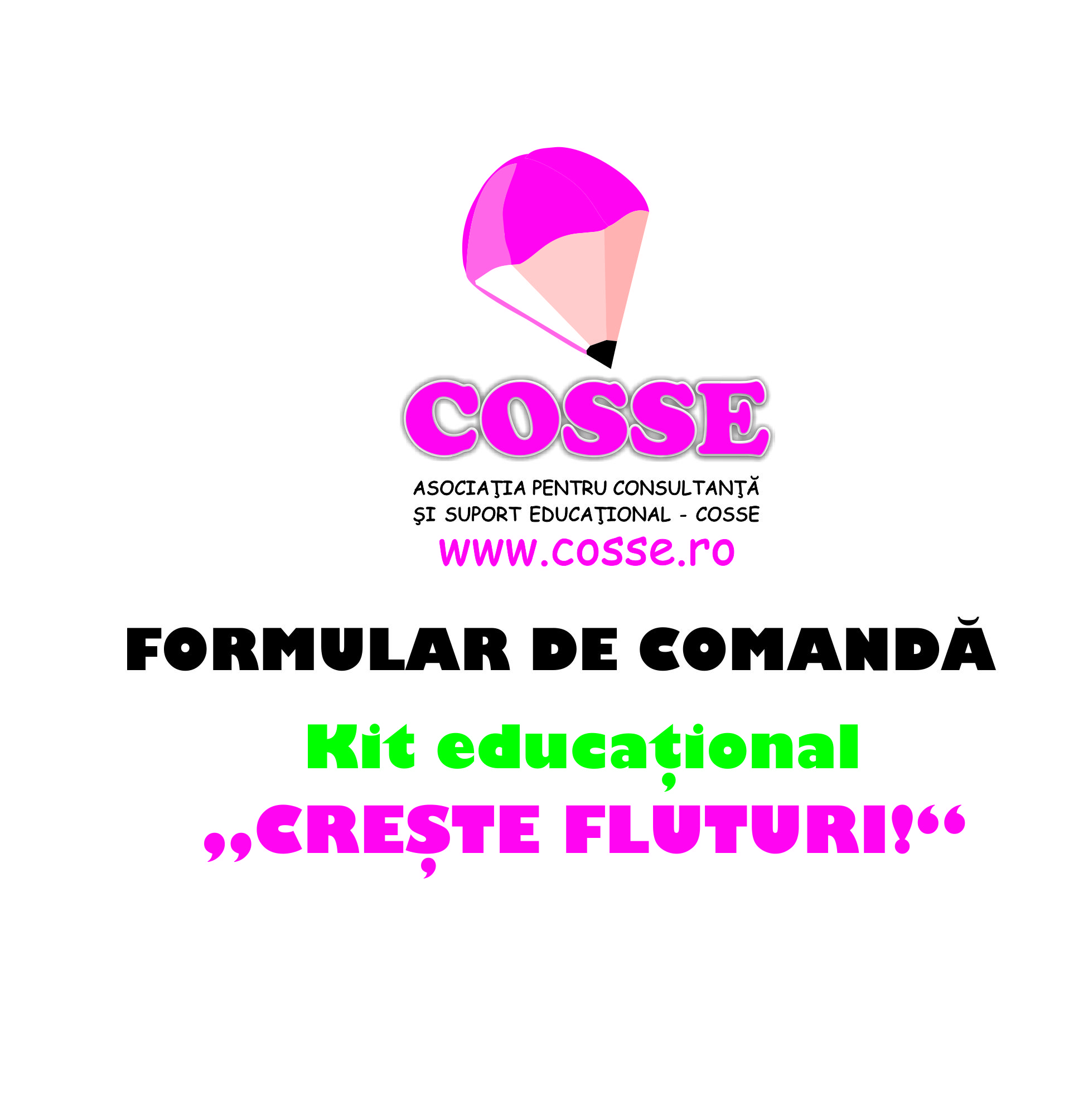 *NUME/DENUMIRE FIRMĂ*PRENUME/NR.REG.COM*CNP/CUI*EMAIL*TELEFON*ADRESA DE LIVRARE*ORAŞ/JUDEŢ*TIP LIVRARE (PERSONAL/CURIER)*Toate câmpurile sunt obligatorii . Trimite formularul la adresa de e-mail: kitcosse@yahoo.com        Îţi vom răspunde în cel mai scurt timp posibil. Relaţii suplimentare: 0724223511.